1-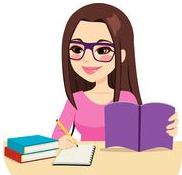 A. giyinme	B. beslenmeC. yüzme	D. barınma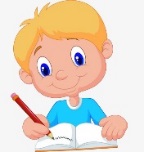 2-A. Mevsimlere uygun giyinmeB. Düzenli beslenmeC. Temiz yaşam ortamıD. Düzenli sağlık kontrolü3-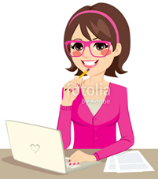 A. tatil		B. sporC. yemek	D. para4-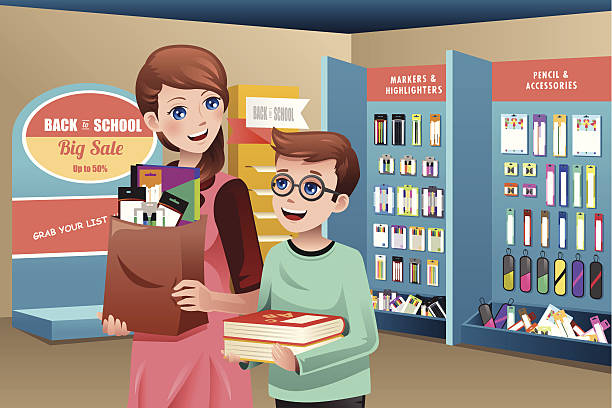 Melihcan, isteklerini ve ihtiyaçlarını listeleyerek annesi ile alışverişe çıkar.Aşağıdakilerden hangisini bütçelerine göre diğerlerinden sonra almalıdırlar ?A. okul çantası	B. ayakkabıC. ders kitapları	D. tablet bilgisayar5- Aşağıdakilerden hangisi sosyal ihtiyaçlarımızdan biridir ?A. Sinemaya gitmek	B.Kahvaltı yapmakC. Kış mevsiminde kalın giyinmekD. Su içmek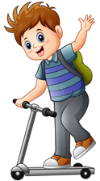 6-A.Beyaz ayakkabının mavisini de istiyorum.  B. Çoraplarım eridiği için yenisini almalıyım.C.Kemerinibeğendim, ben de alacağım.           D.Vitrindeki ceketi görünce dayanamayıp aldım.7-İhtiyaçlarla ilgili,      I. Alışverişlerde öncelikle alınmalıdır. II. İsteklerden sonra alınır      III. Pahalı olanlar alınmalıdır.ifadelerinden hangisi ya da hangileri doğrudur ?A.Yalnız I	B.Yalnız II            C. I ve II	D. II ve III8-“Sueda, botlarının yağmurda su aldığını söyler. Annesi ile bir alışveriş listesi yaparlar. Sueda listeye yırtılan çantasını kullanamadığı için çanta da yazar. Kırmızı eldivenlerinin pembe rengini de eklemeyi unutmaz.”Yukarıdaki paragrafta Sueda’nın kaç tane ihtiyacından söz edilmiştir ?A. 1	B. 2	C. 3	D. 4https://www.HangiSoru.com 9-Aşağıdaki ifadelerden hangisi yanlıştır ?A. İstekler ihtiyaçlardan önce alınmalıdır.B. İhtiyaçlarımızı sadece anne – babamız belirlemelidir.C.Yiyecek ve giyecekler isteklerimizdir.D.İnsanların istekleri farklılık gösterebilir.10-İhtiyaçlar alınırken,I. En pahalısı alınmalıdır.       II.Bütçemize uygun alınmalıdır.  III.Biriktirilmeli, hepsi birlikte alınmalıdır.ifadelerinden hangisi ya da hangileri doğrudur?A. Yalnız II	B.I ve III         C. II ve III	D.I, II ve III11-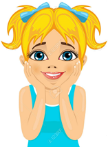 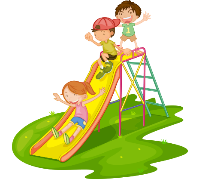 A. 			B. 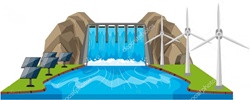 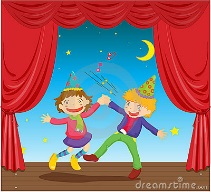 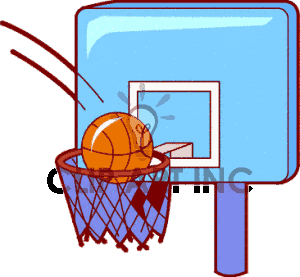 C. 			D. 12-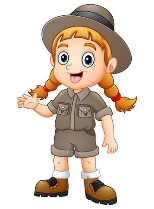 A. Yokluğunu farkettiğindeB. OlmadığındaC. Eksik olduğundaD. Çok fazla miktarda olduğunda13-Yukarıdaki eşleşmelerden hangisinin önceliği diğerlerinden fazladır ?A. 1	B. 2	C. 3	     D. 414-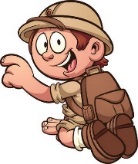 A. İsrafa		B. MutsuzluğaC. Huzura		D. Zenginliğe15-Aşağıdaki davranışlardan hangisi yanlıştır ?A. Her durumda her istediğimizi satın almalıyız.B. İsteklerimizi alma durumunda tutumlu davranmalıyız.C. İsteklerimiz bütçemizi zorlayacak şekilde olmamalıdır.D.İsteklerimiz karşısında planlı şekilde davranmalıyız.16-İnsanın istekleri ile ihtiyaçları farklı olabilir. Çok sevdiğimiz bir poları almak isteyebiliriz. Ancak bizim öncelikle ayakkabıya ihtiyacımız vardır. Böyle durumlarda isteğimize göre değil ihtiyacımıza göre alışveriş yaparız.Yukarıdaki bilgilerden aşağıdaki hangi sonuç çıkarılabilir?A.İhtiyaçlarımızın isteklerimizden daha öncelikli olduğuB.İsteklerimizle ihtiyaçlarımızın aynı olduğuC.İstediğimiz şeyleri alamayacağımız durumlar olduğuD.Ayakkabının polardan daha önemli olduğu